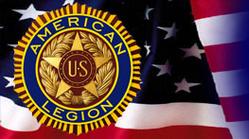 American Legion Post 179913380 Fieldstone WayGainesville, Virginia 20155C/O William J. WalshThe American Legion - Member Data Form(Please use ink and print clearly using UPPERCASE letters)Fiscal Year 2021-2022Member ID# (9-Digits) ____________________		                       Date: ___________________Name: (First)	____________________________	(MI) ____  (Last)___________________________Spouse’s Name: ____________________________________MEMBERSHIP RECORD CHANGEAddress: Street __________________________________________________________   APT # ______City _______________________________________,    VA     Zip_________________Telephone: ________________________   Email: ________________________________________Date of Birth ___/___/ 19___   Continuous Years Membership _____for   2021 (Post 1799 will complete)War Era:  __ (WWII), __ Korea, __ Vietnam, __ Grenada/Lebanon, __ Panama,  __ Gulf War / War on Terrorism to Present Or any Active Duty from 7 December 1941 to Present_____     Total Years of Military Service   _____Branch of Service:__ U.S. Army  __ U.S. Marine Corps   __ U.S. Navy   __ U.S. Air Force   __ U.S. Space Force   __ U.S. Coast GuardMember Transferring From:	Former Post ________	Department of _______________________(state) Member Transferring To:	New Post 1799		Department of Virginia		William J. Walsh			______________________________________Signature – Post Officer				              Signature - MemberReturn To:  American Legion Post 1799,  13380 Fieldstone Way,  Gainesville Virginia, 20155, Attn Bill Walsh